2022中国IT产业校企合作大会联盟院校名单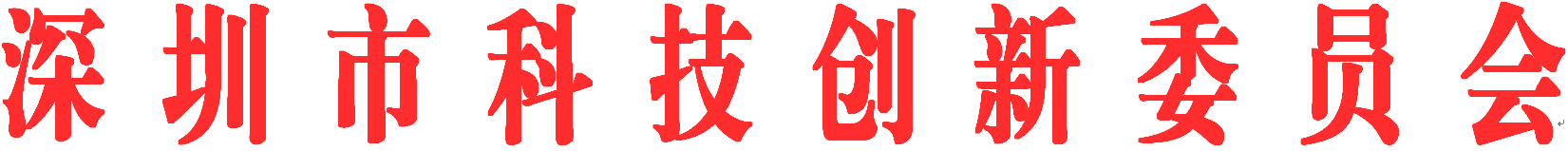 清华大学北京大学复旦大学同济大学北京理工大学北京航空航天大学上海交通大学浙江大学天津大学东北大学华东师范大学华中科技大学中国科学技术大学南京大学东南大学湖南大学南开大学大连理工大学山东大学武汉大学华南理工大学哈尔滨工业大学重庆大学西北工业大学中南大学中山大学北京邮电大学吉林大学厦门大学扬州大学四川大学西安交通大学北京信息科技大学北京交通大学电子科技大学国防科技大学云南大学武汉理工大学河北工业大学中国石油大学(华东)中国地质大学(北京）西南大学北京工业大学太原理工大学西北大学青岛理工大学烟台大学湖北大学西南科技大学华南农业大学新疆大学郑州大学河南理工大学河南科技大学内蒙古大学天津科技大学桂林电子科技大学中国地质大学(武汉）华南师范大学东华理工大学南昌大学西安电子科技大学中南财经政法大学石河子大学宜春学院南昌航空大学西北师范大学湖南科技大学哈尔滨工程大学中北大学天津工业大学天津商业大学杭州电子科技大学中原工学院辽宁工程技术大学长春理工大学河北师范大学吉首大学辽宁科技大学长春大学华东交通大学南昌工程学院深圳大学浙江工业大学江西财经大学河南大学沈阳工业大学燕山大学湖北工业大学中南民族大学湖北经济学院武汉工程大学江西师范大学哈尔滨理工大学大连交通大学厦门理工学院西安邮电大学西安科技大学西安工业大学西安财经大学大连民族大学沈阳航空航天大学广东海洋大学上海海洋大学江西农业大学青岛科技大学郑州轻工业大学集美大学江西理工大学青岛大学常州大学辽宁石油化工大学北华大学四川轻化工大学华东理工大学南华大学内蒙古工业大学重庆邮电大学金陵科技学院山东理工大学内蒙古财经大学河南财经政法大学江南大学山东科技大学内蒙古民族大学哈尔滨学院广西师范大学山东农业大学成都信息工程大学华侨大学